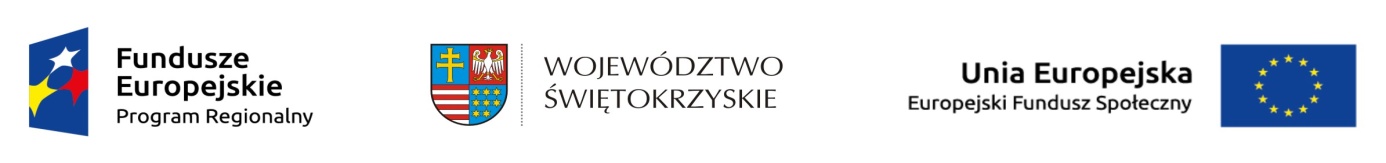 Zestawienie uwag do Kryteriów wyboru projektów dla EFS w ramach RPOWŚ na lata 2014-2020 w ramach Osi Priorytetowych 8. po zakończonych konsultacjach społecznychLp.Oś priorytetowa/ Działanie/ PoddziałanieZgłaszający uwagęNazwa kryterium wyboru projektówPropozycja zmianyUzasadnienieStanowisko IOK – Departamentu Wdrażania EFSOś 8.Poddziałanie 8.5.1Zespół Szkół Ekonomicznych im. Oskara Langego 
w KielcachKryterium dostępu nr 3 - Wsparcie w ramach projektu udzielane jest na podstawie indywidualnej analizy szkoły/placówki systemu oświaty wraz z podaniem aktualnych danych źródłowych.Brak konieczności zatwierdzania diagnozy przez organ prowadzący przed złożeniem wniosku o dofinansowanie.Organ prowadzący nie ma obowiązku posiadania wiedzy na temat potrzeb uczniów w zakresie szkoleń 
i pomocy dydaktycznej a jedynie stanu technicznego budynku, wyposażenia i kultury organizacyjnej. Zapis może rodzić dodatkowe komplikacje ze strony organów prowadzących, które i tak muszą wyrazić zgodę na złożenie przez szkołę projektu. Uwaga nieuwzględniona. Konieczność zatwierdzania indywidualnej diagnozy szkoły w zakresie wsparcia nauczycieli, uczniów oraz doposażenia szkół w niezbędne pomoce dydaktyczne wynika z Wytycznych w zakresie realizacji przedsięwzięć 
z udziałem środków Europejskiego Funduszu Społecznego w obszarze edukacji na lata 2014-2020 i ma być odpowiedzią na zdiagnozowane braki szkół 
i ich uczniów w celu zmniejszenia zróżnicowania międzyszkolnego w odniesieniu do osiągania przez szkoły wyników edukacyjnych.Oś 8.Poddziałanie 8.5.1Regionalna Organizacja Turystyczna Województwa ŚwiętokrzyskiegoKryterium dostępu nr 3 - Wsparcie w ramach projektu udzielane jest na podstawie indywidualnej analizy szkoły/placówki systemu oświaty wraz z podaniem aktualnych danych źródłowych.Brak konieczności zatwierdzania diagnozy przez organ prowadzący przed złożeniem wniosku o dofinansowanie.Konieczność zatwierdzania diagnozy przez organ prowadzący może powodować uzależnianie tej opinii od dodatkowych warunków, a przez to utrudniać realizację projektu dla szkoły lub uniemożliwić jego złożenie opóźniając decyzje o zatwierdzeniu diagnozy. Ponadto organy prowadzące mogą nie chcieć zatwierdzać dokumentacji, która nie jest przez nie sporządzana.j.w.Oś 8.Poddziałanie 8.5.1Powszechny Ruch Oświatowy „PRO-FIL” Sp. z o.o.Kryterium dostępu nr 3 - Wsparcie w ramach projektu udzielane jest na podstawie indywidualnej analizy szkoły/placówki systemu oświaty wraz z podaniem aktualnych danych źródłowych.Brak wymogu zatwierdzania diagnozy przez organ prowadzący przed złożeniem wniosku o dofinansowanie.Brak jest logiki dla zatwierdzania diagnozy przez organ prowadzący, który to organ przygotował diagnozę. Bezcelowe wydaje się dodatkowe zatwierdzanie własnej dokumentacji.j.w.Oś 8.Poddziałanie 8.5.1Izabela Mroczek 
Szkoła AwansKryterium premiujące nr 1 - Projekt jest realizowany 
w partnerstwie i zakłada współpracę szkół lub placówek prowadzących kształcenie zawodowe 
z pracodawcami i/lub przedsiębiorcami, prowadzącymi działalność 
w ramach Specjalnej 
Strefy Ekonomicznej 
w województwie świętokrzyskim.-Takie podejście, premiuje projekty realizowane 
w pobliżu SSE, co dyskredytuje podmioty zlokalizowane na innym terenie. Uwaga uwzględniona. Zrezygnowano z przedmiotowego kryterium.Oś 8.Poddziałanie 8.5.1Izabela Mroczek 
Szkoła AwansKryterium premiujące nr 5 -Projekt zakłada staże/praktyki dla minimum 40% uczniów uczestniczących w projekcie, prowadzące do zdobycia umiejętności
z zakresu inteligentnych 
i horyzontalnych specjalizacji..Projekt zakłada staże/praktyki dla minimum 40% uczniów, prowadzące do zdobycia umiejętności z zakresu zawodów na które istnieje zapotrzebowanie na r. pracySektor związany z inteligentnymi specjalizacjami nie jest w stanie wygenerować tyle miejsc pracy. Narzucenie takiego kryterium powoduje sztuczne naciąganie projektów, byle spełnić to kryterium 
i  uzyskać punkty premiujące. Nawet statystyki WUP nie wskazują na zapotrzebowanie na przygotowywanie specjalistów w tym dziedzinach. Rzeczywistość niestety mija się z zapisami Regionalnej Strategii Innowacji. Jedynym wyjątkiem jest tu budownictwo, które faktycznie generuje miejsca pracy. Proszę zerkną na barometr zawodów najnowszy https://barometrzawodow.pl/userfiles/Barometr/2016/swietokrzyskie/Kielce.pdf . Prowadząc Agencję Zatrudnienia, z doświadczenia wiemy, że jest ogromna nisza dotycząca krawców i pracowników produkcji odzieży na terenie Kielc. I teraz jak wygląda taki wniosek w ocenie, choć odpowiada na faktyczne potrzeby i są pracodawcy chętni zatrudnić od ręki – nie jest to inteligentna specjalizacja, pracodawca nie znajduje się na terenie SSE, choć jest on w stanie podpisać umowę, wykwalifikować sobie uczniów szkół zawodowych i zatrudnić ich potem. Dla odmiany 
w branży turystycznej w ogóle nie ma zapotrzebowania na pracowników, no może na kucharzy, ale tu rynek też jest mocno ograniczony.Uwaga nieuwzględniona. 
Jest to kryterium premiujące nieobligatoryjne. 
Zgodnie z Barometrem zawodów w raporcie podsumowującym badanie 
w województwie świętokrzyskim silny impuls prozatrudnieniowy dla regionu w roku 2016 powinien wynikać z realizacji RPOWŚ na lata 2014−2020. Na wsparcie inwestycji rozwojowych, które pobudzą popyt na pracę, mogą liczyć przedsiębiorstwa działające w branżach uznanych za tzw. inteligentne specjalizacje regionu oraz 
w obszarach stanowiących tzw. specjalizacje horyzontalne zgodnie 
z Regionalną Strategią Innowacji.IOK biorąc pod uwagę zapisy RPOWŚ w obecnym konkursie planuje nakierowanie wsparcia na zdobycie umiejętności właśnie w tych obszarach.Oś 8.Poddziałanie 8.1.2Izabela Mroczek 
Szkoła AwansKryterium premiujące nr 3 - Grupę docelową w projekcie stanowią w minimum 20% rodziny wielodzietne, w których co najmniej jedno 
z rodziców powraca lub wchodzi na rynek pracy po przerwie związanej 
z urodzeniem i/lub wychowaniem dziecka/ci.Grupę docelową 
w projekcie stanowią w minimum 10% rodziny wielodzietne, w których co najmniej jedno 
z rodziców powraca lub wchodzi na rynek pracy po przerwie związanej 
z urodzeniem i/lub wychowaniem dziecka/ciW praktyce okazuje się, że w rodzinach wielodzietnych zazwyczaj jeden z rodziców jest bezrobotny z wyboru, w związku z czym, za wysoki próg procentowy. Propozycja – 10%. Dodatkowo w odniesieniu do 8.1.2. – gdyby dopuszczono jako kwalifikowane działania przygotowujące rodziców/opiekunów do wejścia na r. pracy, byłoby to działanie skuteczniejsze – np. objecie tych ludzi pośrednictwem pracy. Samo znalezienie opieki dla dziecka nie powoduje zmiany ich sytuacji na r. pracy. gdyby we wskaźnikach nie były dopuszczone „osoby poszukujące pracy” to projekty byłyby nie do zrealizowania. W chwili obecnej udostępnienie miejsc opieki dla dzieci do lat 3, poza tym, że rodzice oddają to dziecko do żłobka klubu dziecięcego nie daje im nic. Tak naprawdę w działaniu tym, aż się prosi wsparcie rodziców. Tylko nie jakimś kolejnym tworzeniem IPD – które już było wielokrotnie tworzone przy różnych projektach (i ci ludzie będący poza rynkiem pracy mają tych IPD już po kilka), tylko konkret – pośrednictwo, subsydiowanie zatrudnienie, podnoszenie kwalifikacji, staże itp. Tylko w takiej postaci, to działanie będzie stanowiło konkretną pomoc, która daje szansę coś zmienić 
w życiu rodziców/opiekunów dzieci do lat 3. Samo realizowanie założonych wskaźników z SZOOP ma się nijak do rzeczywistych potrzeb tych ludzi.Uwaga częściowo uwzględniona. Próg procentowy odnoszący się do objęcia wsparciem 
w ramach projektu rodzin wielodzietnych został obniżony z 20 do 15%. IOK stoi na stanowisku, że kryterium pozwoli preferować rodziny wielodzietne w uzyskaniu wsparcia w ramach niniejszego Poddziałania. Kryterium to ma charakter premiujący i nie musi być obowiązkowo spełnione przez Wnioskodawcę.Jednocześnie IOK podziela stanowisko, iż udostępnienie opieki nad dziećmi do lat 3 nie jest działaniem kompleksowym, zmieniającym sytuację opiekunów na rynku pracy. Jednak na obecną chwilę zapisy wynegocjowanego 
z KE RPO Województwa Świętokrzyskiego na lata 2014-2020 nie umożliwiają realizacji  działań dotyczących aktywizacji zawodowej opiekunów.Oś 8.Poddziałanie 8.3.4Regionalne Centrum Naukowo-Technologiczne 
w PodzamczuKryterium dostępu nr 2 - Projekt jest realizowany 
w szkole/placówce systemu oświaty, w której uczniowie uzyskali w roku 2015 wyniki z egzaminów zewnętrznych na poziomie niższym niż średnia dla całego województwa świętokrzyskiego w zakresie kompetencji kluczowych.Projekt jest realizowany w szkole/placówce systemu oświaty, 
w której uczniowie uzyskali w roku 2015 wyniki z egzaminów zewnętrznych na poziomie niższym niż średnia dla całego województwa świętokrzyskiego 
w zakresie kompetencji kluczowych.Projekt może być również realizowany 
w innej niż oświatowa jednostce np. w centrach nauki, która dysponuje przystosowanymi do przeprowadzenia kursów, szkoleń, wykładów i zajęć salami.Regionalne Centrum Naukowo-Technologiczne (RCNT) dysponuje Centrum Konferencyjno-Szkoleniowym. Trzy  sale konferencyjne (mogące pomieścić odpowiednio: 100, 60, 20 osób) są w pełni wyposażone w sprzęt audio-wizualny, Internet oraz dostosowane do potrzeb uczestników szkoleń. Dodatkowo Regionalne Centrum Naukowo-Technologiczne dysponuje aulą znajdującą się 
w budynku Centrum Nauki Leonardo da Vinci mogącą pomieścić 250 osób oraz salami laboratoryjno-warsztatowymi. W pomieszczeniach, którymi dysponuje  RCNT wielokrotnie organizowane były spotkania, szkolenia, konferencje. Regularnie przeprowadzane  są także warsztaty naukowe dla dzieci i młodzieży. Odpowiednio wyposażone do tego celu sale warsztatowe oraz nowe wyposażenie Centrum Nauki oferują szerokie możliwości zachęty do ciągłego rozwoju, samorealizacji i kreowania postaw proinnowacyjnych. Centrum Nauki łączy wiele dziedzin i daje wszystkim możliwość rozwoju.Kryterium zostało wycofane.  Rezygnacja z kryterium wynika z przygotowywanej analizy szkół/placówek systemu oświaty, które osiągają najsłabsze wyniki edukacyjne w zakresie kompetencji kluczowych dla województwa świętokrzyskiego, która będzie załącznikiem do regulaminu konkursu i na jej podstawie projekty będą weryfikowane. Założeniem IOK jest wskazanie, iż wsparcie w ramach projektu musi dotyczyć szkół/placówek osiągających najsłabsze wyniki w nauce i nie ogranicza dostępu do realizowania działań w innych jednostkach np. centrach naukowych. Oś 8.Poddziałanie 8.1.1, 8.1.2Stowarzyszenie Integracja i RozwójKryterium dostępu nr 3 (dla konkursu 8.1.1) oraz kryterium dostępu nr 4 (dla konkursu 8.1.2) - „Wnioskodawca kieruje wsparcie na obszary, na których liczba dostępnych miejsc opieki nad dziećmi do lat 3 jest niższa niż zidentyfikowane zapotrzebowanie na miejsca.”Uwaga dotyczy następującego sformułowania w definicji kryterium:„Wnioskodawca jest zobowiązany przedstawić prognozę demograficzną obszaru objętego wsparciem projektowym oraz uwzględnić wyniki analizy zróżnicowania terytorialnego w zakresie dostępu do form opieki nad dziećmi do lat 3.”Propozycja zmiany treści definicji kryterium. Nowe sformułowanie:„W przypadku realizacji 1 lub 2 typu projektu, Wnioskodawca jest zobowiązany  przedstawić prognozę demograficzną obszaru objętego wsparciem projektowym oraz uwzględnić wyniki analizy zróżnicowania terytorialnego w zakresie dostępu do form opieki nad dziećmi do lat 3. W przypadku realizacji 
3 typu operacji, Wnioskodawca jest zobowiązany do umieszczenia we wniosku aplikacyjnym jednoznacznej deklaracji, że wsparcie będzie skierowane do środowisk, w których występować będzie deficyt tego typu usług wraz z przedstawieniem, w jaki sposób spełnienie tego warunku będzie weryfikowane na etapie realizacji projektu”. W ramach konkursu, możliwe jest tworzenie nowych miejsc opieki nad dziećmi do lat 3 w formie żłobków lub klubów dziecięcych (1 typ projektu), oraz rozwijanie tego typu placówek poprzez tworzenie nowych miejsc opieki (2 typ projektu). Są to „stacjonarne” formy opieki nad dziećmi, w ich przypadku wnioskodawca może precyzyjnie wskazać, gdzie zlokalizowane będą miejsca świadczenia opieki nad dziećmi do lat 3. I w takiej sytuacji możliwe jest przeprowadzenie prognozy demograficznej obszaru objętego wsparciem projektowym, o której mówi obecny kształt kryterium dostępu.Zupełnie inaczej wygląda sytuacja, jeśli wnioskodawca planuje realizację 3 typu projektu, czyli zapewnienia opieki na dziećmi świadczonej przez dziennych opiekunów lub nianie. W takiej sytuacji działania projektowe są realizowane w konkretnych środowiskach lokalnych (dzienny opiekun) lub poprzez indywidualne wsparcie domowe (nianie). W takiej sytuacji projekt może mieć charakter rozproszony, możliwe jest świadczenie usług w różnych środowiskach, co sprawia, że nie jest możliwe przeprowadzenie spójnej prognozy demograficznej dla konkretnego obszaru. Taki typ operacji, mimo jego premiowania w ramach oceny wniosków, może mieć jednak problem ze spełnieniem zaproponowanego kryterium dostępu.W związku z tym proponujemy, aby w przypadku 
3 typu operacji jako potwierdzenie spełnienia kryterium dostępu przyjęte zostało wskazanie we wniosku jednoznacznej deklaracji, że wsparcie realizowane będzie skierowane do środowisk, 
w których występować będzie deficyt tego typu usług oraz opisanie, w jaki sposób spełnienie tego warunku będzie weryfikowane przy realizacji wsparcia 
w konkretnym środowisku lokalnym. Uwaga uwzględniona.Zapis odnoszący się do prognozy demograficznej oraz uwzględnienia wyników analizy zróżnicowania terytorialnego - wynika bezpośrednio z Wytycznych MIiR w zakresie realizacji przedsięwzięć z udziałem środków EFS w obszarze rynku pracy na lata 2014-2020.IOK biorąc jednak pod uwagę trudności w przeprowadzeniu prognozy demograficznej przez Wnioskodawców usunęła z definicji kryterium przedmiotowy zapis. Nadal jednak pozostanie obowiązek rzetelnego uzasadnienia potrzeby tworzenia nowych miejsc opieki na obszarze, na którym zamierza realizować projekt. Informacja ta jest konieczna do oceny zasadności i efektywności zaplanowanych działań na konkretnym obszarze projektowym.Ponadto IOK w procesie konsultacji zmian do ww. Wytycznych w obszarze rynku pracy zgłosi do MR wniosek o przeformułowanie przedmiotowego zapisu. Indywidualne wsparcie w postaci zatrudnienia niani nie stanowi utworzenia miejsca opieki. W stosunku do tego typu wsparcia Wnioskodawca jest zobowiązany do wskazania we wniosku deklaracji, że  będzie ono skierowane do środowisk, w których deficyt na tego typu usługi występuje. Ponadto, tak jak w poprzednim konkursie Analiza zapotrzebowania na miejsca opieki nad dziećmi do lat 3  będzie stanowiła załącznik do regulaminu konkursu.Typ 3b) został wyłączony ze spełnienia przedmiotowego kryterium.Oś 8.Poddziałanie 8.3.4Stowarzyszenie Integracja i RozwójKryterium premiujące 3 -Projekt zakłada utworzenie Szkolnych Punktów Informacji i Kariery, 
w szkole i/lub placówce systemu oświaty, w której taka forma nie funkcjonuje.Modyfikacja definicji kryterium, w celu usunięcia rozbieżności 
i uniknięcia wątpliwości interpretacyjnych. 2) Wprowadzenie dodatkowego warunku nie prowadzenia przez szkołę lub placówkę systemu oświaty Szkolnego Punktu Informacji i Kariery do treści kryterium premiującego.Treść kryterium po zmianie:„Projekt zakłada utworzenie Szkolnych Punktów Informacji 
i Kariery, w szkole i/lub placówce systemu oświaty, w której taka forma nie funkcjonowała w roku szkolnym 2015/2016 oraz nie była finansowana 
w poprzednich latach ze środków EFS w ramach Programu Operacyjnego Kapitał Ludzki.”Ad. 1: Tytuł kryterium mówi wyraźnie o utworzeniu Szkolnych Punktów Informacji i Kariery w szkołach,  których taka forma wsparcia uczniów nie funkcjonuje. W definicji kryterium jest natomiast mowa 
o „utworzeniu i rozwoju” Szkolnych Punktów Informacji i Kariery, co może być odebrane jako możliwość rozwoju już istniejącego Szkolnego Punktu Informacji i Kariery.Ad. 2:Wprowadzenie dodatkowego warunku do treści kryterium zapobiegnie próbom uzyskania punktów za spełnienie kryterium premiującego poprzez likwidację Szkolnego Punktu Informacji i Kariery z końcem roku szkolnego 2015/16 tylko po to, aby otworzyć „nowy” Szkolny Punkt Informacji i Kariery wraz z początkiem realizacji projektu.Należy pamiętać, że Szkolne Punkty Informacji 
i Kariery były powszechnie tworzone w szkołach ponadpodstawowych w ramach projektów realizowanych ze środków POKL w ramach perspektywy finansowej 2007-2013. Należy więc dążyć do tego, aby w ramach nowego okresu programowania nie wspierać zakładania Szkolnych Punktów Informacji i Kariery tam, gdzie taka forma wsparcia była już realizowana (szczególnie jeśli powstała ze środków EFS w ramach poprzedniej perspektywy finansowej).Uwaga nieuwzględniona. Kryterium brzmi: 
Projekt zakłada utworzenie Szkolnych Punktów Informacji i Kariery, 
w szkole i/lub placówce systemu oświaty, w której taka forma nie funkcjonuje oraz zachowanie trwałości przez okres min. 24 miesięcy.Kryterium zakłada utworzenie nowych SPIiK 
w szkołach, w których te formy nie funkcjonują. IOK nie przychyla się do wprowadzenia dodatkowego warunku, który wykluczyłby szkoły, które w poprzedniej perspektywie finansowej prowadziły formę wsparcia  w postaci SZOK-ów.  Oś 8.Poddziałanie 8.5.1Stowarzyszenie Integracja i RozwójKryteria premiujące 1-5Rezygnacja z jednego 
z kryteriów premiujących lub obniżenie ich wagi punktowej tak, aby łącznie do zdobycia było nie więcej niż 40 punktów premiujących.W ramach konkursu zaplanowano 5 kryteriów premiujących, każde za 10 punktów. Dotyczą one różnych typów projektów, ale jeśli w ramach konkursu wprowadzony będzie wymóg realizacji działań kompleksowych, skierowanych zarówno do uczniów, jak i do nauczycieli (tak jest planowany konkurs dla szkół podstawowych), wniosek będzie mógł wykazać spełnienie wszystkich kryteriów premiujących. Potencjalnie do zdobycia jest więc 50 punktów premiujących, mimo, że kryteria premiujące nie powinny stanowić więcej niż 40 punktów w ramach oceny merytorycznej.Proponujemy rezygnację z jednego z kryteriów premiujących lub obniżenie wagi dwóch kryteriów z 10 do 5 punktów.Uwaga uwzględniona. 
Zrezygnowano z kryterium premiującego nr 1.
